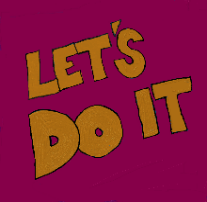 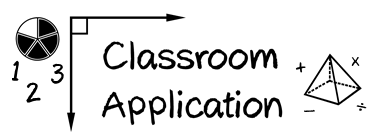 Start (or continue) implementing progress monitoring measures on a weekly basis.(2) Start (or continue) graphing data.
(3) Start (or continue) making decisions about progress.